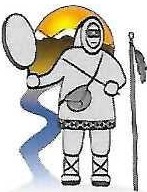 MANIILAQ_ASSOCIATIONFebruary 23, 2023 Addendum ONE toRFP FY23 -Telehealth Network Service for Maniilaq AssociationThis Addendum Number One is issued to state the deadline for receipt of proposals for the RFP FY23 - Telehealth Network Service for Maniilaq Association.This Addendum is hereby made part of the RFP, and each bidder shall take this Addendum into consideration when preparing and submitting a proposal. It is the sole responsibility of the bidder to be knowledgeable of all addenda related to this procurement.1) Deadline for Proposals:On the coversheet and Section 6, the deadline for receipt of proposals is hereby read as follows:Proposals, including all required attachments, must be received by Paula Octuck, Director of Contracts and Grants, no later than 5:00 PM AST on March 23, 2023.